 INSPECTIONS INFORMATION 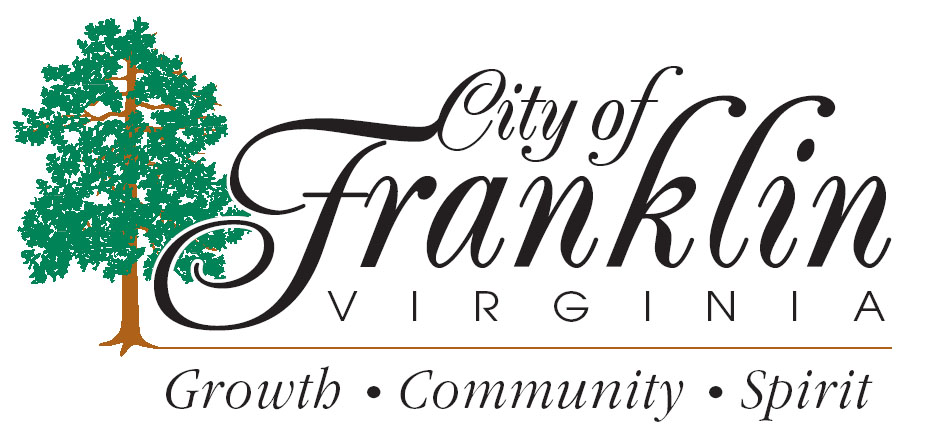 	 INPECTION REQUESTS: CALL (757) 562-8580 	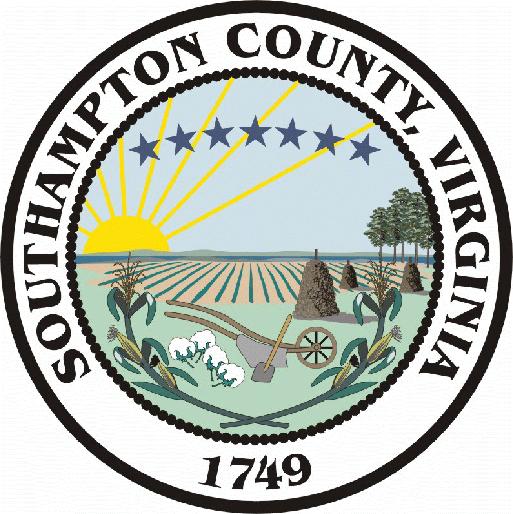 (See below for instructions for calling in inspections) Inspection Requirements: It shall be the responsibility of the permit holder or his/her representative to notify the Franklin - Southampton Department of Community Development when the stages of construction are reached that require an inspection and for other critical items as directed by the Building Official. No work requiring an inspection shall be concealed without approval of the Building Official or a designated representative. To Schedule an Inspection:All inspections MUST be schedule before 3:00 PM (1500 hrs.) on the work day before you wish to have the inspection.Have your permit number, address of site, type of inspection and contact telephone number readily accessible.  If requesting multiple trades inspections for the same site, each permit number for each trade must be given as each inspection is scheduled by the individual permit number. Omitting a number could omit and inspection.Telephone 757-562-8580.Choose Option 1 when prompted.Leave the above information (Permit number, address of site, type of inspection and telephone number where you can be contacted).Hang-up.Please remember to speak slowly, clearly and distinctly.  If we cannot understand your request we cannot schedule the inspection. For quality contro, inspection request recordings are retained for seven days.Inspection request are taken from the recording each day shortly after 3:00 PM (1500 hrs.)A Deputy Building Official schedules and disseminates the following day’s inspections to the inspectors before the close of business each day.  The number of inspections and the large area covered for those inspections requires prior planning to insure we can cover the inspections.Special request and times cannot always be met do to the volume of inspections.  You may telephone this office and speak to Phil Sherman at 757-562-8680 or Lee Copeland at 757-562-8682 to discover which inspector has your inspection.  They will either advise you or have the responding inspector contact you reference your questions or request.Inspections cannot be scheduled by the inspector in the field, by email or on any other telephone line.  Please allow plenty of time to schedule the inspection as the line may be busy.  We are aware scheduling inspections will require planning on your part and apologize for any inconvenience.  Thank you for working with us and our scheduling system.  Every attempt will be made to perform the inspection on the scheduled date.  The following list of required inspections is provided. All may not apply to your project. Please call should you have any questions or require further information. NOTICE: All Erosion and Sediment Control and Stormwater Management Control measures required by your E&S / SWM Permit or your Agreement In-Lieu of a Plan, must be in place before work commences and any inspections are scheduled. These controls must remain in place until the site is stabilized.INSPECTION LISTConstruction Temp Meter - Electric Power.Footings -All property lines are to be staked off to determine setbacks. All vegetation shall be removed from under floor area (including slabs). Footings shall be carried to a minimum of 12 inches below existing grade to meet frost line depth. After excavations are made for footings, piers, and/or chimney(s), grade stakes and reinforcement steel must be place before the inspection. (All steel must be placed in footers and inspected, before concrete is placed. This includes the grounding electrode system, hold downs or other anchors for wind brace panels - stem walls). The footing bottom must meet the minimum 1500 psf and can contain no standing water.Pile Foundations – I addition to notifying this office for inspection the install shall be supervised by the owner's licensed design professional or by a third party inspection service approved by this office per the Third Party Inspection Policy and / or the Statement of Special Inspections per Section 1704 of the Virginia Construction Code. Backfill for Foundations and Basement Walls - Prior to backfilling and after drain piping and damp-proofing are installed.Foundation, Piers and Boxing -  Foundation, Piers, Foundation Anchors, 3/8 Steel Wall Tie Bonding for Multiple Wythe Masonry Foundation Walls, Stem Walls, Masonry Bonding Beams, Foundation Ventilation and Floor Box Framing, including sills plates, girders, floor joists and blocking, prior to placement of the sub floor.Concrete Walls - I addition to notifying this office prior to concrete placement the install shall be supervised by the owner's licensed design professional or by a third party inspection service approved by this office per the Third Party Inspection Policy and / or the Statement of Special Inspections per Section 1704 of the Virginia Construction Code.Plumbing Groundwork - Prior to backfill of trenches inside or outside of structure. This includes test on waste, vent and water lines. (10 foot head on waste and vent lines).Electrical Groundwork - Prior to backfill -inside or outside of structure.Ductwork Groundwork - Prior to backfill -inside or outside of structure.Concrete Slabs - After all groundwork inspections have been approved and prior to placement of concrete.  (It is preferred that all groundwork and slab inspections be made at one time.) Gas Lines - All lines must be tested and approved before concealment.Wall Sheathing and Nail Pattern on Wind Brace Panels - This to includes exterior sheathing and interior let-in wall bracing (Placement must match plans).Building Rough-in -To include all trades installed and ready for inspection. The trades should include framing, electrical, plumbing, and mechanical. Frame work -includes the sub floor sheathing prior to coverage, bearing and nonbearing walls, floors, ceiling, and roof framing. If any independent certifications for engineers or architects that have been required by this office must have been submitted and approved prior to rough in inspection.The Air Barrier on the exterior walls including knee wall to conditioned space and behind tubs and showers on exterior walls should be ready for inspection.All exterior window and doors must be placed, sealed and ready for inspection.All exterior thermal envelope penetrations must be sealed to meet the USBC and ready for inspection.The mechanical contractor may choose one of the testing options in Chapter 11 rather than subject the duct system to a visual inspection.  Prior consent from this department must be acquired before using a test.The building contractor may choose one of the testing options in Chapter 11 rather than subject the Building Thermal Envelope to a visual inspection.  Prior consent from this department must be acquired before using a test.Electrical -Panel and boxes for devices installed, wires pulled to all boxes and cut in (neutrals and grounds made). Two (2) grounding electrodes (rods) installed per National Electrical Code on rough in or final. Exception: Ohm test witnessed by the electrical inspector per the NECPlumbing -Includes all drain, waste, and vent lines, tubs, showers and water line with required pressure tests. Insulation should be placed between exterior walls and tub or shower enclosures before placement of the enclosures.Mechanical -All duct work installed per manufacture's installation instructions. All ducts, air handlers, filter boxes, register boots and building cavities used as ducts must be sealed per the USBC.  All register boots must be sealed to the subfloor or drywall per the USBC. The insulation on ducts cannot cover the seal until the R-In inspection has passed.Insulation -Any area to be concealed between heated and unheated space must be insulated (as required by code,) after all building rough in inspections are approved.Fireplaces and Chimneys (Masonry) -Prior to installing face brick as to not conceal any combustible framing. Chimneys must be completed required terminated height. (This inspection can be part of framing inspection, SEE # 13A)  The smoke chamber should be completed and parged smooth.Fireplaces (Pre-fab) - Prior to concealment and after strapping, bracing and fire stopping is installed. Must be labeled / listed by national recognized testing agency. (This inspection can be part of framing inspection, SEE # 13A)Weatherproof exterior wall covering and deck, porches or stoops to include vertical and lateral stabilization on decks, flashing, weep holes and lintels on brick veneer.Sewer and Water Lateral to City Connection -Cleanouts to or above finished grade and at street connection before covering.Electrical Meter Release - A 30 day release to test equipment. A final inspection for Certificate of Occupancy due within 30 days after release.Final Building; Electrical; Plumbing and Mechanical - Inspections shall be conducted upon completion of the building and before issuance of a Certificate of Use and Occupancy to insure that any violations have been corrected and all work conforms to the Virginia Uniform Statewide Building Code. At this time, all systems must be operable, all caulking and exterior painting and/or sealing must be completed. All grading must be completed on the site, to include devices for soil stabilization.NOTE:All of the final inspections above shall be approved prior to the issuance of a Certificate of Occupancy. If you have private septic system and / or private well an Operation Permit from the Health Department will need to be submitted to the Franklin / Southampton Department of Community Development before the Certificate of Occupancy is issued.In addition to the above, your project may be subject to approval of one or more state or local agencies which require and govern the functional design and operation of building regulated activities not governed by the Virginia Uniform Building Code prior to the issuance of a Certificate of Occupancy. OCCUPANCY BEFORE A PASSING THE FINAL INSPECTION IS STRICTLY PROHIBITED. VIOLATIONS SHALL BE DEAMED A MISDOMEANOR AND SUBJECT TO THE CODE OF VIRGINIA. 